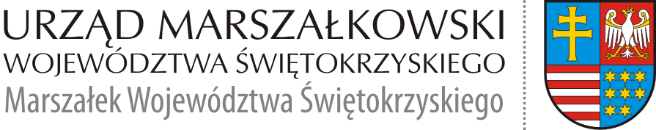 Analiza kwartalna średniej zdawalności osób egzaminowanych 
w Wojewódzkim Ośrodku Ruchu Drogowego w Kielcach oraz Oddziale 
Terenowym w Ostrowcu ŚwiętokrzyskimMARSZAŁEKWojewództwa Świętokrzyskiego Andrzej BętkowskiLegenda:Kategoria:A - motocykl, pojazd określony dla prawa jazdy kategorii AM.A1 - motocykl o pojemności skokowej silnika nieprzekraczającej 125 cm3, mocy nieprzekraczającej 11 kW i stosunku mocy do masy własnej nieprzekraczającym 0,1 kW/kg, motocykl trójkołowy o mocy nieprzekraczającej 15 kW, pojazd określony dla prawa jazdy kategorii AM.A2 - motocykl o mocy nieprzekraczającej 35 kW i stosunku mocy do masy własnej nieprzekraczającym 0,2 kW/kg, przy czym nie może on powstać w wyniku wprowadzenia zmian w pojeździe o mocy przekraczającej dwukrotność mocy tego motocykla, motocykl trójkołowy o mocy nieprzekraczającej 15 kW, pojazd określony dla prawa jazdy kategorii AM.AM - motorower, czterokołowiec lekki.B - pojazd samochodowy o dopuszczalnej masie całkowitej nieprzekraczającej 3,5 t, z wyjątkiem autobusu i motocykla, zespół pojazdów złożonych z pojazdu samochodowego oraz z przyczepy lekkiej,  zespół pojazdów złożonych z pojazdu samochodowego oraz z przyczepy innej niż lekka, o ile łączna dopuszczalna masa całkowita zespołu tych pojazdów nie przekracza  (chyba, że osoba kierująca zdała część praktyczną egzaminu państwowego i posiada wpis do prawa jazdy), pojazd określony dla prawa jazdy kategorii AM.B+E - pojazd określony odpowiednio w prawie jazdy kategorii B łącznie z przyczepą (przyczepami), w zakresie kategorii B+E dopuszczalna masa całkowita ciągniętej przyczepy nie może przekraczać 3,5 tony.B1 - czterokołowiec, pojazd określony dla prawa jazdy kategorii AM.B96 -  pojazdy kategorii B łączone z przyczepą, której dopuszczalna masa całkowita przekracza , przy czym dopuszczalna masa całkowita takiego zestawu pojazdów przekracza , ale nie przekracza .C - pojazd samochodowy o dopuszczalnej masie całkowitej przekraczającej 3,5 t, z wyjątkiem autobusu, zespół pojazdów złożony z tego pojazdu oraz z przyczepy lekkiej, pojazd określony dla prawa jazdy kategorii AM.C+E - pojazd określony odpowiednio w prawie jazdy kategorii C łącznie z przyczepą (przyczepami)D - autobus, zespół pojazdów złożonych z autobusu oraz z przyczepy lekkiej, pojazd określony dla prawa jazdy kategorii AM.T - ciągnik rolniczy lub pojazd wolnobieżny, zespół pojazdów złożony z ciągnika rolniczego z przyczepą (przyczepami) lub pojazd wolnobieżnym z przyczepą (przyczepami), pojazd określony dla prawa jazdy kategorii AM.Egzamin:T - egzamin teoretycznyP - egzamin praktycznyZa okres od 01.07.2020 - 30.09.2020Za okres od 01.07.2020 - 30.09.2020Za okres od 01.07.2020 - 30.09.2020Za okres od 01.07.2020 - 30.09.2020Za okres od 01.07.2020 - 30.09.2020KategoriaEgzaminLiczba osób ogółem mających przystąpić do egzaminu (w tym osoby które nie zgłosiły się na egzamin)Liczba osób z wynikiem pozytywnymZdawalnośćAT41129876,21%AP44621850,58%A1T1248067,80%A1P884656,79%A2T885469,23%A2P884551,14%AMT1046364,95%AMP573670,59%BT5495314960,45%BP7134247135,29%B+ET000%B+EP853845,78%B1T14646,15%B1P5480%B96T000%B96P5240%CT50332167,58%CP58724141,91%C+ET000%C+EP43216639,81%DT564276,36%DP692943,28%D1T11100%D1P000%TT151071,43%TP311548,39%RazemT6811402462,38%P9027331137,48%